УтвеждаюДиректор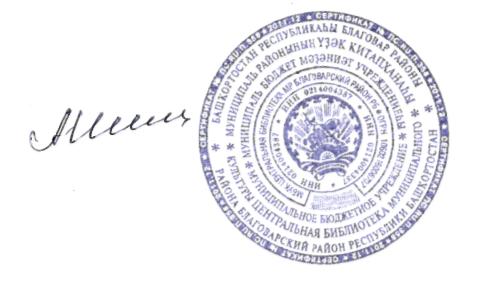 МБУК Центральная библиотекаМР Благоварский р-н                                                     А.Ф. ШильПОЛОЖЕНИЕмежрегионального конкурса, посвященного 115- летнему юбилею Агнии Барто «Мир, в котором живут дети»1. Цели и задачи конкурса: - возрождение духовного наследия Агнии Барто, направленного на формирование гуманистических ценностей в ребёнке; - формирование интереса детей к поэзии; - развитие литературного и творческого потенциала подрастающего поколения с раннего детства. 2. Организатором конкурса является: Детская библиотека МБУК Центральная библиотека МР Благоварский район Республики Башкортостан. Организатором определены следующие сроки проведения конкурса: • Конкурс проводится с 18 января 2021 г. по 18 февраля 2021 г.; • Подведение итогов конкурса с 19 февраля 2021 г. по 26 февраля 2021 г.; • Размещение итогов на сайте Детской библиотеки МБУК Центральная библиотека МР Благоварский район 1 марта 2021 года; • Наградной материал будет высылаться с 26 февраля 2021 года до 3 марта 2021 года; Межрегиональный конкурс, посвящённый творчеству Агнии Барто, проводится заочно. 3. Номинации конкурса: 3.1. Поэзия. Принимаются стихи собственного сочинения. Объем стихотворения не ограничен. 3.2. Сочинение. Текст сочинения принимаются в формате Word, шрифт Times New Roman, размер шрифта 12, поля: верхнее 2 см, нижнее 2 см, левое 3 см, правое 1,5 см; объем – 3-5 страниц.  3.3. Кроссворды по мотивам стихотворений А.Барто (в любом формате – фото, скан, компьютерная графика, и т.п.) 3.5. Рисунок по мотивам стихотворений А.Барто (рисунки акварелью, карандашом, маслом; панно из аппликаций, петчворк и др.). 3.5. Буктрейлер. 3.6. Мультфильм. 4. Участники конкурса: в конкурсе могут принимать участие воспитанники ДОУ, учащиеся образовательных организаций, внешкольных учебных заведений, учреждений дополнительного образования и др. Категории участников: • дошкольники; • учащиеся 1-2 кл; • учащиеся 3-4 кл; • учащиеся 5-6 кл; • учащиеся 7-8 кл; • учащиеся 9-10 кл. 5. Требования к работам: Тексты работ предоставляются в формате Word, шрифтом Time New Roman, размер шрифта не менее 12. Фотографии в формате jpg, pdf; презентации в программах Photodex Presenter, Microsoft PowerPoint. Видео в формате mp4. Работы все оформляются с титульным листом. На титульном листе необходимо указывать название работы, номинацию, Ф.И.О. автора, возраст/класс, наименование образовательной организации и населённого пункта, Ф.И.О. руководителя работы.  6. Правила участия: Заявки на участие и творческие работы высылаются на электронный адрес detskaya.biblioteka.13@mail.ru Желательно работы с заявками высылать единым архивом. Работы, занявшие призовые места, будут размещены на сайте https://blagovardb.ru/ Победителям конкурса вручаются Дипломы I, II, III степеней, всем участникам и руководителям творческих работ вручаются сертификаты. Дипломы и сертификаты высылаются в электронном виде на электронный адрес, с которого была принята заявка. ЗАЯВКА Полное название учреждения ____________________________________________________ Адрес, в т.ч. и электронный _____________________________________________________ Участник (Фамилия и имя) ______________________________________________________ Город, район__________________________________________________________________ Класс/возраст (для дошкольников)________________________________________________ Название работы______________________________________________________ Руководитель работы (ФИО)_____________________________________________________ Место работы _________________________________________________________________ Должность ___________________________________________________________